平成29年度補正予算（平成30年度実施）「小規模事業者持続化補助金」の公募の開始に伴い、同補助金申請の為の「事業計画の作成」を支援するセミナーを開催しますので、ご参加下さい。同補助金は、小規模事業者が、商工会と一体となって、持続的な経営に向け販路開拓に取り組む費用の２／３を補助するものです。（補助上限額：５０万円）また、本セミナーに参加することによって「静岡県小規模企業経営力向上事業費補助金」の申請等に関する相談についても対応します。是非ご参加ください。◇開催日時◇場　　所　　　伊豆の国市商工会　本所2階（伊豆の国市四日町290）◇申込期限・定員　　4月10日（火）20名（定員になり次第締切）◇お申込み方法　下記お申込み用紙にご記載の上、FAXまたは直接窓口にお申込みください。◇お問合せ・お申込み 伊豆の国市商工会（Tel　055（949）3090/Fax　055（949）2740）経営計画作成セミナー・個別相談会　申込書　 平成30年　 月 　日※ご記入頂いた事業所名等は本事業以外の目的では使用いたしません。※裏面は、「持続化補助金の活用事例」を記載しています。ご参考下さい。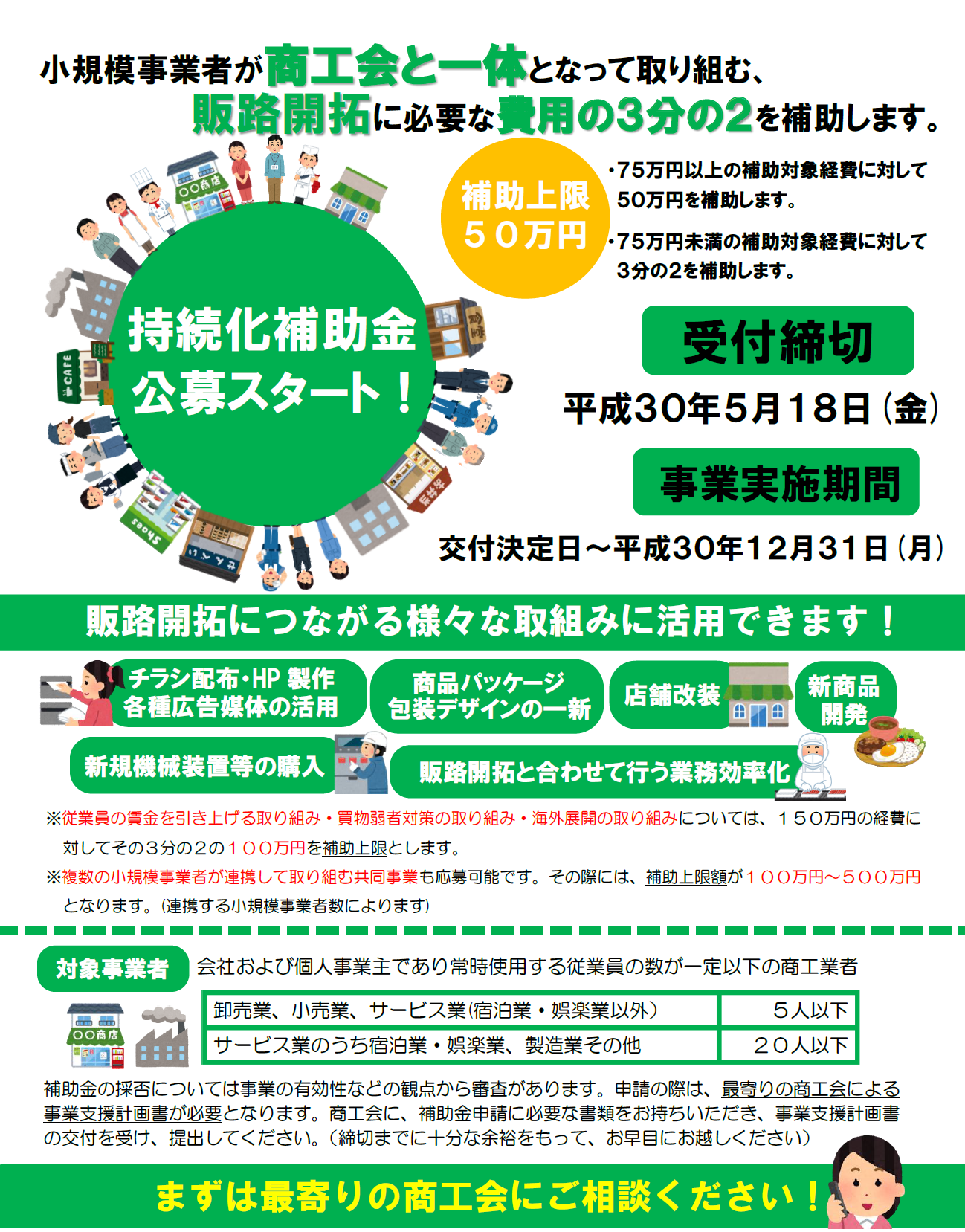 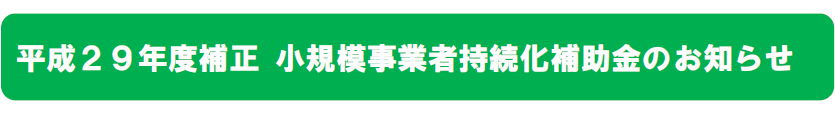 伊豆の国市商工会 TEL：０５５－９４９－３０９０※裏面は、「事業計画作成セミナー（持続化補助金申請書作成）」の開催ご案内です。4/12（木）セミナー 昼の部　　　　 夜の部＊昼夜 同一内容です。14:00～16:0019:00～21:00原則、セミナーは参加して下さい。4/12（木）セミナー 昼の部　　　　 夜の部＊昼夜 同一内容です。14:00～16:0019:00～21:00 講師：中小企業診断士　秋田　豊　氏4/26（木）個別相談会 9:00～17:00各1時間※個別相談会のみの参加は、できません事業所名参加者数参加者数　　　名希望コースに○事業所名参加者数参加者数　　　名昼 ・ 夜代表者氏名参加者名所　在　地参加者名個別相談会※○で囲んで下さい１．希望する連絡先携帯電話連絡先携帯電話　　　　（　　　）　　　　　　　（　　　）　　　個別相談会※○で囲んで下さい２．希望しない連絡先携帯電話連絡先携帯電話　　　　（　　　）　　　　　　　（　　　）　　　